YOUR TA’S NAME:	 	Lecture WorksheetThursday 12/3/2020MAIN POINTS OF LECTUREMAIN TOPIC: Models with k continuous predictor variables (X1 through Xk) and a continuous response variableSample Prediction Equation:The ordinary least squares (OLS) method is used to estimate a and b1 through bj … again, this method minimizes the sum of the squared prediction errorsThe intercept, a, equals the predicted value of Y when each of the k predictor variables (X1 through Xj) equal 0Multiple regression coefficient bk represents the expected change in Y associated with a one unit increase in Xj, controlling for all other predictors in the modelR2 expresses the proportion of variation in Y that is accounted for by the predictor variables taken as a wholeWe use R2Y•X1…Xk to estimate 2Y•X1…Xk; Hypothesis tests about 2Y•X1…Xk are F tests with dfnum=k and dfdenom= n-k-1.  The test statistic is the same as for two variable regression (except for the different numbers of degrees of freedom)We use bk to estimate k; Hypothesis tests about k are t tests with n-k-1 degrees of freedom.  The test statistic is BONUS TOPIC #1: Call the model that contains the full set of X variables the complete model; it has k2 impendent variables.  Call a model that contains a subset of those X variables the reduced model; it contains k1 independent variables.  Question: Does the addition of the k2-k1 new predictor variables in the complete model improve our ability to predict Y (relative to the reduced model)?  Answer: Test the null hypothesis that the additional variables explain no additional variation in Y.  This test is an F test, with dfnum=k2-k2, dfdenom=n-k2-1, and  BONUS TOPIC #2: In a model with a discrete independent variable X that has j categories, X should be represented by a series of j-1 “dummy variables” that indicate whether individuals belong to categories of X.  This is directly analogous to ANOVA.BONUS TOPIC #3: Interaction terms … a strategy for allowing the effect of X1 on Y to vary across levels of X2 and simultaneously allowing the effect of X2 on Y to vary across levels of X1 … can be modeling by adding a new variable that equals X1×X2QUESTIONSFrom the recorded lecture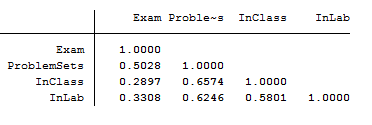 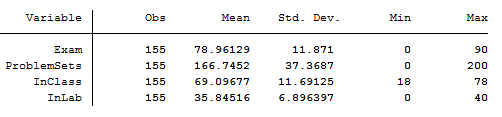 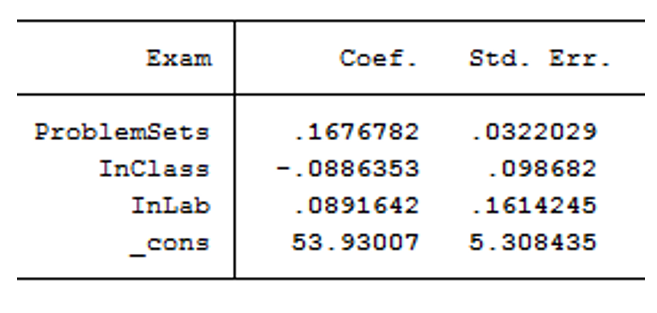 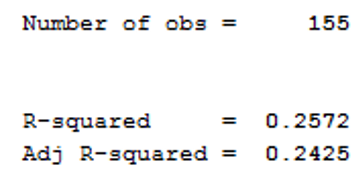 Interpret the intercept, the slopes, and R2Test the hypothesis that 2=0; use =0.05Test the hypothesis that ProblemSets=0; use a=0.05